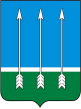 Администрациязакрытого  административно - территориального                      образования  Озерный  Тверской  областиП О С Т А Н О В Л Е Н И Е 02. 03. 2022                                                                                                         № 40Об обеспечении пожарной безопасности на территории ЗАТО Озерныйв пожароопасный период 2022года                  Во исполнение положений статьи 19 Федерального закона от 21.12.1994 года № 69-ФЗ «О пожарной безопасности», Постановления Правительства Российской Федерации от 16.09.2020 № 1479 «Об утверждении Правил противопожарного режима в Российской Федерации» в целях предупреждения  пожаров на территории ЗАТО Озерный в пожароопасный период 2022 года, руководствуясь статьей 36 Устава ЗАТО Озерный, администрации ЗАТО Озерный постановляет:	1. Утвердить План подготовки ЗАТО Озерный к пожароопасному периоду 2022 года (приложение 1). 	2. Провести в период с 01 по 30.04.2022 г. месячник пожарной безопасности на территории ЗАТО Озерный.	3. Отделу мобилизационной подготовки, делам ГО и ЧС администрации ЗАТО Озерный (А.Н. Сотников) в срок до 22.04.2022 г. провести практические тренировки с персоналом дежурных служб предприятий ЗАТО Озерный по организации взаимодействия, обмену информацией и порядку действий в случае возникновения пожара на территории ЗАТО Озерный.	   	       4. Отделу образования администрации ЗАТО Озерный (И.А. Гаранина) до наступления пожароопасного периода организовать изучение обучающимися МБОУ СОШ № 1, № 2 Правил пожарной безопасности в лесах, утвержденных постановлением Правительства Российской Федерации от 07.10.2020 №1614.		5. Рекомендовать директору Тверского филиала  Федерального государственного автономного учреждения «Оборонлес» Министерства обороны Российской Федерации (Р.Ю. Солупов): 	5.1. в срок до 27.04.2022 г. привести в готовность противопожарную технику, укомплектовать технику оборудованием, инвентарем и материалами в соответствии с приказом Министра обороны Российской Федерации от 24.02.2016 года № 85 «О внесении изменений в Норму обеспечения пожарно-химических станций филиалов федерального государственного автономного учреждения «Управление лесного хозяйства» Министерства обороны Российской Федерации техникой, оборудованием, инвентарем и материалами». 	5.2. во взаимодействии с МО МВД России по ЗАТО Озерный и Солнечный Тверской области (М.А. Раскатов) создать совместные мобильные оперативные группы для пресечения нарушений Правил пожарной безопасности в лесах и прочих нарушений в лесах, обеспечить своевременное выявление и привлечение  виновных лиц к ответственности, обеспечить оказание помощи работникам лесной охраны в осуществлении контроля за соблюдением правил пожарной безопасности в местах отдыха населения.		6. Возложить персональную ответственность на руководителей предприятий, организаций и учреждений за обеспечение пожарной безопасности на закрепленных объектах и территориях. Руководителям предприятий, организаций, учреждений ЗАТО Озерный в срок до 30 апреля 2022 года выполнить комплекс организационно-технических мероприятий по обеспечению пожарной безопасности в соответствии с Планом предупреждения и ликвидации возможных чрезвычайных ситуаций в период возникновения природных пожаров на территории ЗАТО Озерный в 2022 году.	7. Настоящее постановление опубликовать в газете «Дни Озерного» и разместить на официальном сайте муниципального образования ЗАТО Озерный в сети Интернет (www.ozerny.ru).	8. Настоящее постановление вступает в силу с даты опубликования. Глава ЗАТО Озерный                                                                 Н.А. ЯковлеваПриложение 1 к  постановлению администрации ЗАТО Озерный от 02.03.2022 г. № 40Планподготовки  ЗАТО Озерный к пожароопасному периоду 2022 г.Руководитель отдела мобилизационной подготовки,делам ГО и ЧС администрации ЗАТО Озерный                           А.Н. Сотников№п/пНаименованиемероприятийСрокпроведенияисполнители1.Организационные мероприятия1.Организационные мероприятия1.Организационные мероприятия1.Организационные мероприятия1Проведение заседания КЧС по вопросам подготовки к пожароопасному периоду1 декада февраляЧлены КЧС и ОПБ ЗАТО Озерный2Проведение совещаний с должностными лицами предприятий и учреждений по обеспечению пожарной безопасности на закрепленных объектах 29.03.2022Руководители предприятий и учреждений3Издание постановления Главы ЗАТО Озерный о подготовке к пожароопасному периоду 2021 г.март 2022Администрация ЗАТО Озерный (отдел мобилизационной подготовки, делам ГО и ЧС)4Издание приказов руководителями предприятий и учреждений о подготовке объектов к пожароопасному периодудо 01.04.22Руководители предприятий и учреждений3Проведение проверок противопожарного состояния зданий и сооружений, являющихся муниципальной собственностью, с оформлением отчетных документовдо 08.04.22Руководители предприятий и учреждений, члены пожарно-технических комиссий муниципальных предприятий и учреждений2. Технические мероприятия2. Технические мероприятия2. Технические мероприятия2. Технические мероприятия1 Проверка наличия и состояния внутренних пожарных кранов, первичных средств пожаротушения, устройств молниезащиты, систем автоматической пожарной сигнализации с последующим составлением отчетных документовдо 08.04.22Руководители предприятий и учреждений, представители специализированных организаций, имеющих лицензию МЧС РФ2Проведение практических тренировок и инструктажей с должностными лицами дежурных служб, нештатными пожарными расчетами по порядку действий при возникновении пожара, эвакуации людей, срабатывании автоматической пожарной сигнализациидо 15.04.22Отдел мобилизационной подготовки, делам ГО и ЧС администрации ЗАТО Озерный, руководители предприятий и учреждений3Проведение мероприятий по очистке закрепленных территорий, подвалов, чердаков, технологических этажей от сгораемого мусора, взрывчатых и химически опасных веществ, легковоспламеняющихся и горючих жидкостейдо 27.04.22Руководители предприятий и учреждений4Проведение проверок работоспособности автоматических систем пожарной сигнализации и оповещения, состояния огнезащитной пропитки деревянных конструкцийдо 22.04.22Руководители предприятий и учреждений, представители ФГКУ «СУ ФПС № 3 МЧС России», СПСЧ № 50 МЧС России, представители организаций, осуществляющих ремонт и эксплуатацию АПС5Выполнение мероприятий по контролю за соблюдением противопожарного режима, правил эксплуатации электробытовых приборов на территориях и объектах предприятий и учрежденийпостоянноРуководители предприятий и учреждений6Разработка дополнительных мероприятий по обеспечению пожарной безопасности на период проведения праздничных мероприятий, посвященных Дню Победы, с массовым участием жителей ЗАТО ОзерныйпостоянноРуководители предприятий и учреждений7Проверка исправности водопроводных сетей и пожарных гидрантов на территории ЗАТО Озерныйдо 27.04.22Руководство водоканализационного хозяйства8Проверка противопожарного состояния электрооборудования,  устранение выявленных недостатковдо 08.04.22Руководители предприятий и учреждений9Пропаганда через СМИ правил  пожарной безопасности на производстве и в бытупостоянноОтдел мобилизационной подготовки, делам ГО и ЧС администрации ЗАТО Озерный10Проведение проверок наличия связи на закрепленных объектах со службами, обеспечивающими жизнедеятельность ЗАТО Озерныйдо 08.04.22Отдел мобилизационной подготовки, делам ГО и ЧС администрации ЗАТО Озерный11Проведение штабной тренировки с нештатными аварийно-спасательными формированиями по порядку действий при ликвидации последствий чрезвычайной ситуации, вызванной лесными и торфяными пожарамидо 15.04.22Отдел мобилизационной подготовки, делам ГО и ЧС администрации ЗАТО Озерный, начальники НФГО предприятий и учреждений ЗАТО Озерный12Выполнение дополнительных мероприятий по обеспечению пожарной безопасности в предпраздничные и праздничные днипостоянноРуководители предприятий и учреждений13Организация круглосуточного дежурства поста контроля за пожарной обстановкой в лесных массивах, находящихся в непосредственном окружении ЗАТО Озерныйс началом пожароопасного периодаРуководство ФГАУ «Оборонлес»14Проведение смотра готовности пожарной техники   к пожароопасному периоду 26 -27, апреля 2022 г.Комиссия по ЧС и ОПБ ЗАТО Озерный, руководители предприятий и учреждений15Проведение мероприятий по обеспечению пожарной безопасности в садово-огороднических кооперативахпостоянноОтдел мобилизационной подготовки, делам ГО и ЧС, представители ФГКУ «СУ ФПС № 3 МЧС России», личный состав СПЧ № 50 МЧС России, руководители садово-огороднических кооперативов16Освещение в местных средствах массовой информации мер принимаемых органами местного самоуправления по обеспечению пожарной безопасности на территории ЗАТО Озерный, пропаганда среди населения мер пожарной безопасностиС 01.04.2022 до окончания пожароопасного периодаОтдел мобилизационной подготовки, делам ГО и ЧС, представители ФГКУ «СУ ФПС № 3 МЧС России», руководители местных СМИ3. Мероприятия контроля3. Мероприятия контроля3. Мероприятия контроля3. Мероприятия контроля1Предоставление докладов о выполнении мероприятий по обеспечению пожарной безопасности еженедельно в письменном виде руководителю отдела мобилизационной подготовки, делам ГО и ЧС администрации ЗАТО ОзерныйРуководители предприятий, организаций и учреждений2Предоставление докладов о выполнении мероприятий по обеспечению пожарной безопасности предприятий, организаций и учреждений30.04.22Руководители предприятий, организаций и учреждений3Контроль за выполнением мероприятий по обеспечению пожарной безопасности на территории ЗАТО Озерный в пожароопасный период1-30 апреля 2022Отдел моб. подготовки, делам ГО и ЧС, отдел образования, отдел строительства и ЖКХ администрации ЗАТО Озерный4Предоставление актов и других отчетных документов об исполнении мероприятий, указанных в настоящем приложении в отдел мобилизационной подготовки, делам ГО и ЧСдо 27 апреля 2022Руководители предприятий и учреждений5Представление отчета о выполнении мероприятий по обеспечению пожарной безопасности на территории ЗАТО Озерный в пожароопасный период:- в ГКУ «Специальное управление ФПС № 3 МЧС России»;- ГУ МЧС России по Тверской области11.05.2022 г.До 20.01.2023Отдел моб. подготовки, делам ГО и ЧС администрации ЗАТО Озерный